Сводные данные о результатах специальной оценки условий труда, проведенной в ООО «Вятушка АГРО» с 02.03.2020 г. по 31.03.2020 г., на 6 (шести) рабочих местах, в части установления классов (подклассов) условий труда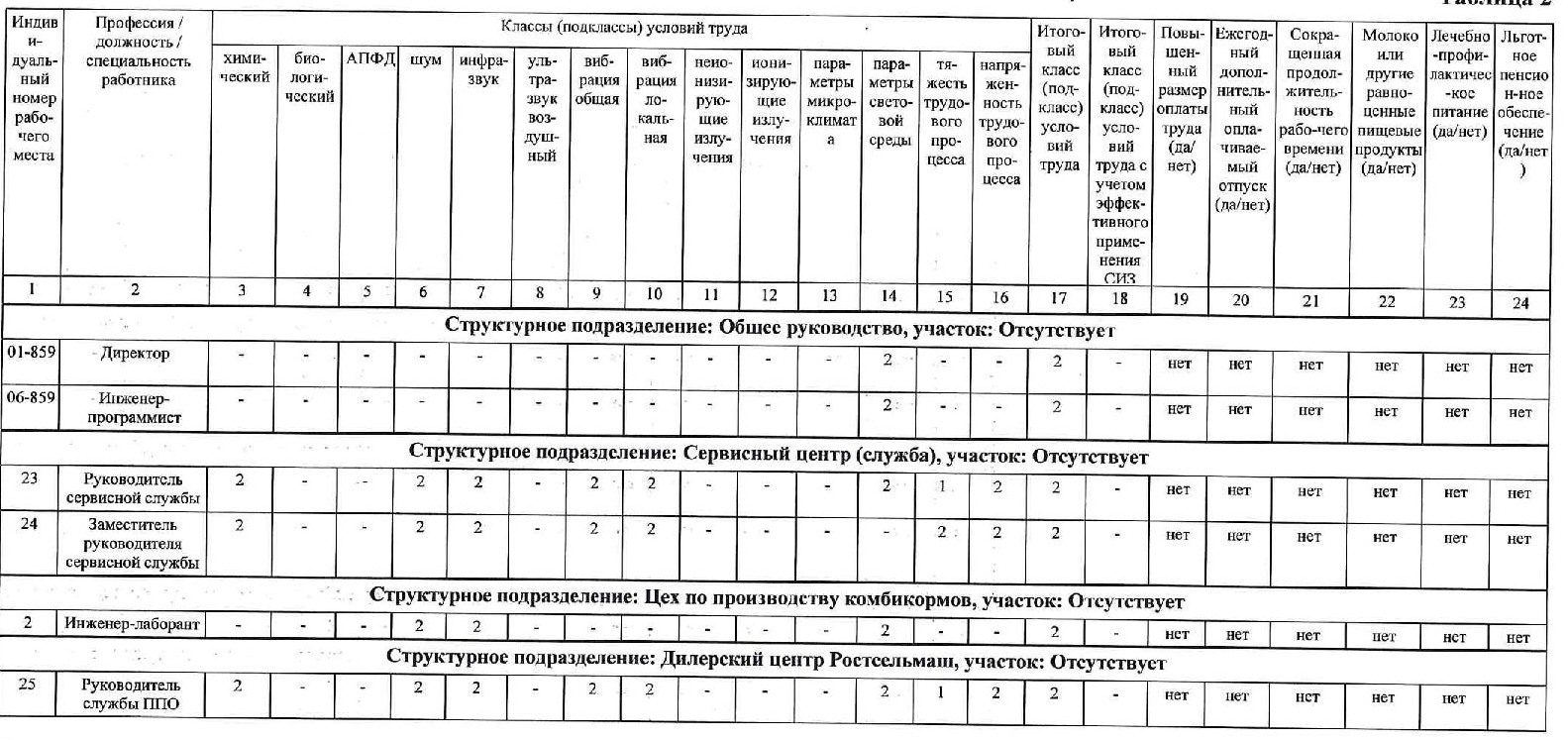 